اللجنة المعنية بمعايير الويبوالدورة الرابعةجنيف، من 12 إلى 16 مايو 2014قرار الدورة الرابعة والأربعين للجمعية العامة للويبو فيما يخص اللجنة المعنية بمعايير الويبووثيقة من إعداد الأمانةاتفقت اللجنة المعنية بمعايير الويبو (اللجنة) في دورتها الثالثة، التي عُقدت في الفترة من 15 إلى 19 أبريل 2013، على أن "تطلب رئيسةُ اللجنة من الأمانة أن تعد تقريرَ اللجنة وتُقدِّمه وأن تُحيل إلى الجمعية العامة التماساً من اللجنة تدعو فيه الجمعية العامة إلى تقديم أية توجيهات إلى اللجنة فيما يخص عملها المقبل على المسائل العالقة وفقاً للجملة الأخيرة من الفقرة 5 من الوثيقة CWS/2/13" (انظر الفقرة 22 من الوثيقة CWS/3/14).وأعدَّت الأمانةُ تقرير اللجنة وقدَّمته وأحالت التماس اللجنة إلى الجمعية العامة، على النحو المُبيَّن آنفاً، في الوثيقة WO/GA/43/16. ويرد في مرفق هذه الوثيقة مُقتطَفٌ يتعلق باللجنة المعنية بمعايير الويبو من الوثيقة المذكورة.وعملاً بقرار الدورة الحادية والخمسين للجمعيات إنهاء المداولات بشأن هذا البند من جدول الأعمال في الدورة التالية، قررت الدورة الثانية والخمسون للجمعيات ما يلي (انظر الفقرة 100 من الوثيقة WO/GA/44/6):"إن الجمعية العامة للويبو:"1"	تحيط علماً بالمعلومات الواردة في الوثيقة WO/GA/43/16، المتعلقة باللجنة المعنية بمعايير الويبو (لجنة المعايير)؛"2"	وتحيط علماً بالبيانات التي أدلت بها الوفود بهذا الشأن أثناء الدورتين الثالثة والأربعين والرابعة والأربعين للجمعية العامة للويبو في سنة 2013؛"3"	وتطلب من لجنة المعايير مواصلة عملها على القضايا الواردة في تلك الوثيقة."واللجنة مدعوةٌ إلى الإحاطة علماً بقرار الدورة الرابعة والأربعين للجمعية العامة للويبو المتعلق باللجنة، وإلى اتخاذ أي إجراء مناسب.[يلي ذلك المرفق]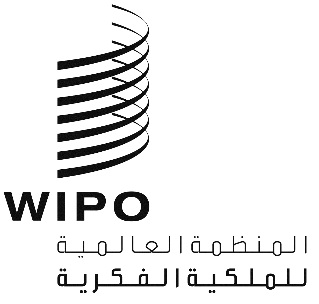 ACWS/4/2CWS/4/2CWS/4/2الأصل: بالإنكليزيةالأصل: بالإنكليزيةالأصل: بالإنكليزيةالتاريخ: 21 مارس 2014التاريخ: 21 مارس 2014التاريخ: 21 مارس 2014